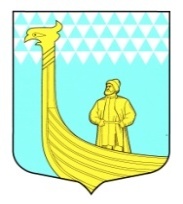 АДМИНИСТРАЦИЯМУНИЦИПАЛЬНОГО ОБРАЗОВАНИЯВЫНДИНООСТРОВСКОЕ СЕЛЬСКОЕ  ПОСЕЛЕНИЕВолховский муниципальный районЛенинградская областьдеревня Вындин Островул. Школьная, д.1 аПОСТАНОВЛЕНИЕот  «23   »   апреля 2015 года                                      № 82О внесении изменений  в постановление администрации МО Вындиноостровское сельское поселение от 16 января 2015 года № 5 «Об утверждении административного регламента по предоставлению муниципальной услуги: «Прием заявлений и выдача документов о согласовании переустройства и (или) перепланировки жилого помещения»          В соответствии со статьей 11.1 Федерального закона от 27.07.2010 N 210-ФЗ «Об организации предоставления государственных и муниципальных услуг»,  рассмотрев протест Волховского городского прокурора администрация  муниципального образования  Вындиноостровское сельское поселение  постановляет:          1. Внести  изменения в постановление  администрации муниципального образования Вындиноостровское сельское поселение   от 16 января 2015 года № 5 «Об  утверждении  административного регламента по предоставлению муниципальной услуги: «Прием заявлений и выдача документов о согласовании переустройства  и (или) перепланировки жилого помещения»:«1.1.  пункт  6.2 Раздела V1  Досудебный (внесудебный) порядок обжалования решений и действий (бездействия) органа, предоставляющего муниципальную услугу, а также должностных лиц, государственных служащих   дополнить  новыми  подпунктами  и читать  в следующей  редакции: 6.2. Предметом досудебного (внесудебного) обжалования являются решение, действие (бездействие) отдела, его должностных лиц ответственных за предоставление муниципальной услуги, в том числе:  1) нарушение срока регистрации запроса заявителя о муниципальной услуге;2) нарушение срока предоставления муниципальной услуги;3) требование у заявителя документов, не предусмотренных нормативными правовыми актами Российской Федерации, нормативными правовыми актами субъектов Российской Федерации, муниципальными правовыми актами для предоставления муниципальной услуги;4) отказ в приеме документов, предоставление которых предусмотрено нормативными правовыми актами Российской Федерации, нормативными правовыми актами субъектов Российской Федерации, муниципальными правовыми актами для предоставления муниципальной услуги, у заявителя;5) отказ в предоставлении муниципальной услуги, если основания отказа не предусмотрены федеральными законами и принятыми в соответствии с ними иными нормативными правовыми актами Российской Федерации, нормативными правовыми актами субъектов Российской Федерации, муниципальными правовыми актами;6) затребование с заявителя при предоставлении государственной или муниципальной услуги платы, не предусмотренной нормативными правовыми актами Российской Федерации, нормативными правовыми актами субъектов Российской Федерации, муниципальными правовыми актами;7) отказ органа, предоставляющего муниципальную услугу, должностного лица органа, предоставляющего муниципальную услугу, в исправлении допущенных опечаток и ошибок в выданных в результате предоставления государственной или муниципальной услуги документах либо нарушение установленного срока таких исправлений.2. п.1.3 Главы 1 Общие Положения читать в следующей редакции:  «1.3. Место нахождения  Администрации: 187440, Ленинградская область, Волховский район, д. Вындин Остров, ул. Школьная, д. 1а.График работы: понедельник- четверг с 9-00 до 16-00; обед с 13-00 до 13-48» далее по тексту.3. Настоящее постановление опубликовать в средствах массовой информации и разместить на официальном сайте муниципального образования в сети Интернет.  	4. Контроль за исполнением данного постановления оставляю за собой.Глава администрации                                                                М.А. Тимофеева